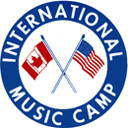 INTERNATIONAL MUSIC CAMP 
Need-Based Scholarship Application Form2020Applicant InformationApplicant InformationSchool Attending:School Attending:Financial InformationFinancial InformationThis information is kept strictly confidential, but it is necessary to evaluate the level of this awardThis information is kept strictly confidential, but it is necessary to evaluate the level of this award
Number of Adults in the Household:_______     Number of Children in the Household:_______Household income as reported to the IRS/Revenue Canada in most recent tax year:Below $15,000                    $25,000-$30,000                      $35,000-$40,000$15,000-$25,000                 $30,000-$35,000                       Above $40,000How much can you contribute to the total fee if awarded a partial scholarship?_____________Are there any circumstances to be considered in your application?
______________________________________________________________________________________________________________________________________________________________________________________Send application to:International Music Camp, Attn: Scholarship Programs, 111 11th Ave SW, Suite #3;  Minot, ND 58701Phone: 701-838-8472   Fax: 701-838-1351E-mail: info@internationalmusiccamp.comApplication deadline is 5:00pm CST, Friday, April 17, 2020All applicants will be notified by April 27, 2020International Music CampScholarship Endowment Fund2020 Scholarship ApplicationDeadline: April 17, 2020International Music Camp Summer School of Fine Arts2020 Dates
Number of Adults in the Household:_______     Number of Children in the Household:_______Household income as reported to the IRS/Revenue Canada in most recent tax year:Below $15,000                    $25,000-$30,000                      $35,000-$40,000$15,000-$25,000                 $30,000-$35,000                       Above $40,000How much can you contribute to the total fee if awarded a partial scholarship?_____________Are there any circumstances to be considered in your application?
______________________________________________________________________________________________________________________________________________________________________________________Send application to:International Music Camp, Attn: Scholarship Programs, 111 11th Ave SW, Suite #3;  Minot, ND 58701Phone: 701-838-8472   Fax: 701-838-1351E-mail: info@internationalmusiccamp.comApplication deadline is 5:00pm CST, Friday, April 17, 2020All applicants will be notified by April 27, 2020International Music CampScholarship Endowment Fund2020 Scholarship ApplicationDeadline: April 17, 2020International Music Camp Summer School of Fine Arts2020 Dates2020 Fees             Basic Fee (full week) if registered before May 1, 2020…………………………….…………………….$450
            Basic Fee (full week) if registered after May 1, 2020…………………………….……...……………….$465Several of our programs have additional fees for music, equipment or supplies.  
Please see our website or General Brochure for the exact pricing of each program.2020 Fees             Basic Fee (full week) if registered before May 1, 2020…………………………….…………………….$450
            Basic Fee (full week) if registered after May 1, 2020…………………………….……...……………….$465Several of our programs have additional fees for music, equipment or supplies.  
Please see our website or General Brochure for the exact pricing of each program.